       DOPALACZE – NOWE NARKOTYKI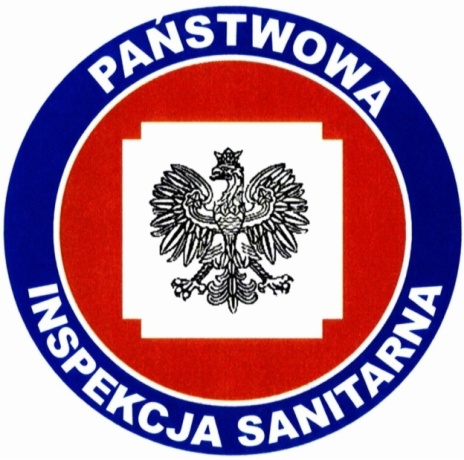 W ostatnich latach na rynku pojawiły się nowe substancje psychoaktywne o zróżnicowanym składzie chemicznym. Funkcjonują pod różnymi nazwami “dopalacze” „środki zastępcze” „środki kolekcjonerskie” lub „nowe narkotyki”. Pod tymi nazwami kryją się substancje pochodzenia naturalnego lub syntetycznego, lub produkty (rośliny, grzyby lub ich część), których zadaniem jest imitowanie działań tradycyjnych narkotyków czyli mają wywoływać               w organizmie określone stany – odurzenia, pobudzenia,                                                                              euforii, halucynacje.Zażywanie dopalaczy powoduje niebezpieczne dla zdrowia skutki. Właściwie nie ma narządu, którego nie mogą uszkodzić. Do poważniejszych skutków, stanowiących już zagrożenie życia należą: zawał serca, udar mózgu, stany agresji, które mogą zakończyć się próbą samobójstwa lub zabójstwa, śpiączka, niewydolność nerek, wątroby. Dopalacze są szczególnie niebezpieczne dla osób, które cierpią na schorzenia przewlekłe – np. alergików, cukrzyków, dla osób z osłabionym układem odpornościowym i dla tych wszystkich, którzy znajdują się jeszcze w okresie rozwojowym, a więc dla dzieci i młodzieży – to najczęściej oni właśnie sięgają po dopalacze.Sygnały ostrzegawcze dla rodziców i opiekunów dzieci i młodzieżyRozszerzone źrenice, wytrzeszcz oczu, ślinotok, nadmierna ruchliwość, zaburzenia snu, chudnięcie zmienność nastrojów, trudności w koncentracji uwagi, niepokój, ataki agresji, krwotoki z nosa - te objawy mogą świadczy o tym, że dziecko zażywa substancje stymulujące. Najczęściej występują pod postacią białego proszku, którego ślady w pokoju lub na rzeczach dziecka powinny wzbudzi Twój niepokój.Nietypowy zapach włosów i ubrania, nadmierna wesołość, przekrwione oczy, kaszel, zwiększony apetyt, zaburzenia koordynacji ruchowej powinny wzbudzi podejrzenia, że dziecko może pali mieszanki ziołowe (Kanabinoidy). W pokoju może unosić się zapach dymu, w kieszeniach ubrań mogą znajdować się suszone rozdrobnione liście, jak również inne akcesoria – szklane fifki, bibułki, zapalniczka, charakterystyczne foliowe torebki.Nieobecny wzrok, zaburzenia percepcji i świadomości, nadwrażliwości zmysłów, halucynacje wzrokowe i słuchowe, lęk, panika, urojenia mogą świadczyć o zażyciu substancji halucynogennych. W przypadku przedawkowania wystąpić mogą: dreszcze, ślinotok, wymioty, zesztywnienie lub zwiotczenie mięśni. Kontakt z osobą która zażywa halucynogen może być znacznie utrudniony.Gdy podejrzewasz, że dziecko bierze narkotyki zwróć się o pomoc http://www.narkomania.gov.pl/portal Krajowe Biuro ds. Przeciwdziałania NarkomaniBezpłatna infolinia Państwowej Inspekcji Sanitarnej800 060 800